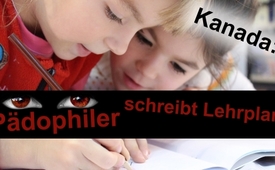 Kanada: Pädophiler schreibt Lehrplan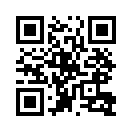 Wenn Politiker trotz massivem Widerstand der Bevölkerung die Frühsexualisierung der Kinder ungeniert vorantreiben, lohnt es sich, deren Neigungen mal genauer unter die Lupe zu nehmen...Tausende von Demonstranten gingen 2015 in Toronto, Kanada auf die Straße, um gegen den Sexualunterrichts-Lehrplan „sex-ed“* zu demonstrieren, der unter dem maßgeblichen Einfluss von Benjamin Levin entstanden war. Levin war zwischen 2004 und 2009 stellvertretender Bildungsminister der Provinz Ontario. „Dieser radikale Lehrplan, der kleinen Kindern ein extrem überreiztes Sexualleben beibringt“,** erregte die Gemüter der kanadischen Eltern. Diesen gelang es nach anhaltenden Protesten, 2010 die erste Fassung dieses skandalösen Lehrplans zu kippen. Als 2013 die sich als lesbisch bekennende Kathleen Wynne die Wahl zur Premierministerin gewann, griff sie den ad acta gelegten Lehrplan wieder auf. Sie bestritt jedoch, nach erneuten Protesten, vehement die bewiesene Einflussnahme Levins auf den Lehrplan. Ironie des Schicksals: Levin wurde 2015 wegen Kinderpornographie in drei Fällen rechtskräftig schuldig gesprochen.von abu.Quellen:https://www.lifesitenews.com/news/thousands-of-muslims-protest-sex-ed-in-toronto-accuse-premier-wynne-of-betr
https://www.lifesitenews.com/news/child-sex-offender-ben-levin-said-himself-that-he-was-in-charge-of-crafting
https://www.campaignlifecoalition.com/sex-ed-curriculum
https://en.wikipedia.org/wiki/Benjamin_Levin_(academic)
https://de.m.wikipedia.org/wiki/Kathleen_WynneDas könnte Sie auch interessieren:#Pornografie - www.kla.tv/PornografieKla.TV – Die anderen Nachrichten ... frei – unabhängig – unzensiert ...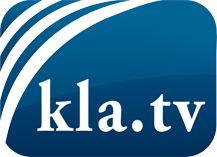 was die Medien nicht verschweigen sollten ...wenig Gehörtes vom Volk, für das Volk ...tägliche News ab 19:45 Uhr auf www.kla.tvDranbleiben lohnt sich!Kostenloses Abonnement mit wöchentlichen News per E-Mail erhalten Sie unter: www.kla.tv/aboSicherheitshinweis:Gegenstimmen werden leider immer weiter zensiert und unterdrückt. Solange wir nicht gemäß den Interessen und Ideologien der Systempresse berichten, müssen wir jederzeit damit rechnen, dass Vorwände gesucht werden, um Kla.TV zu sperren oder zu schaden.Vernetzen Sie sich darum heute noch internetunabhängig!
Klicken Sie hier: www.kla.tv/vernetzungLizenz:    Creative Commons-Lizenz mit Namensnennung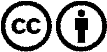 Verbreitung und Wiederaufbereitung ist mit Namensnennung erwünscht! Das Material darf jedoch nicht aus dem Kontext gerissen präsentiert werden. Mit öffentlichen Geldern (GEZ, Serafe, GIS, ...) finanzierte Institutionen ist die Verwendung ohne Rückfrage untersagt. Verstöße können strafrechtlich verfolgt werden.